ПОЛОЖЕНИЕ о	специальной медицинской группе по физической культурегосударственного бюджетногообразовательного профессионального учреждения Ростовской области «Красносулинский колледж промышленных технологий»(ГБПОУ РО «ККПТ»)Общие положенияНастоящее положение регламентирует порядок формирования и деятельности специальной медицинской группы (далее - СМГ) государственного бюджетного образовательного профессионального учреждения Ростовской области «Красносулинский колледж промышленных технологий» (ГБПОУ РО «ККПТ»).Общие положенияЦель	организации СМГ - содействие физическому развитию обучающихся, имеющих отклонения в состоянии здоровья постоянного или временного характера, требующие существенного ограничения физических нагрузок в соответствии с принципами гуманизации образовательного процесса, дифференциации и индивидуализации обучения.В своей деятельности СМГ руководствуется:Конституцией РФ;Федеральным законом от 24.07.1998 № 124-ФЗ «Об основных гарантиях прав ребенка в Российской Федерации»;Федеральным Законом Российской Федерации от 21.12.2012 г. №273-Ф3 «Об образовании в Российской Федерации»;СанПиН 2.4.2.3648-20 «Санитарно-эпидемиологические требования к организациям воспитания и обучения, отдыха и оздоровления детей и молодежи», утверждёнными Постановлением Главного государственного санитарного врача Российской Федерации от 28 сентября 2020 г. №28;Уставом и другими локальными актами ГБПОУ РО «ККПТ»;настоящим Положением.В СМГ принимаются обучающиеся, имеющие незначительные отклонения в состоянии здоровья (в соответствии с перечнем показаний для назначения занятий в специальной медицинской группе) и допущенные к выполнению физических нагрузок.Работа	в СМГ направлена на:укрепление здоровья, улучшение физического развития, закаливание организма;расширение диапазона функциональных возможностей основных физиологических систем организма, ответственных за энергообеспечение;повышение защитных сил организма и его сопротивляемости;освоение основных двигательных навыков и качеств;воспитание морально-волевых качеств и интереса к регулярным самостоятельным занятиям физической культурой;разъяснения значения здорового образа жизни, принципов гигиены, правильного режима труда и отдыха, рационального питания, пребывания на воздухе;предупреждение дезадаптации обучающихся в условиях ГБПОУ РО«ККПТ».2. Организация и функционирование СМГКомплектование СМГ проводится на основе учёта состояния здоровья, результатов функциональных методов исследования, данных по адаптации к физическим нагрузкам, освоению двигательных навыков и умений, показателей физической подготовленности и по заключению врача, оформляется приказом директора ГБПОУ РО «ККПТ» до 1 сентября.Перевод обучающихся в ту или иную медицинскую группу осуществляется руководителем физической культуры и оформляется приказом директора колледжа.Минимальная	наполняемость групп - 8-10 человек.СМГ может комплектоваться как по курсам, так же и по заболеваемости.В случае недостаточного количества обучающихся для комплектования СМГ допускается комплектование разновозрастной группы из обучающихся разных курсов.Организации образовательного процесса в СМГ3.1. Образовательный процесс в СМГ регламентируется расписанием занятий.3.2. Занятия в СМГ проводятся после учебных занятий 2 часа в неделю.3.3. Посещение занятий СМГ обучающимися является обязательным.3.4. Ответственность за посещение обучающимися занятий СМГ возлагается на преподавателя, ведущего занятия в группе, а также классного руководителя и контролируется заместителем директора по УР.3.5. Обучающиеся, отнесенные по состоянию здоровья к СМГ, арестовываются по результатам выполнения требований учебных программ по СМГ.Формирование навыков образовательной деятельности, освоение общеобразовательных программ фиксируются в журнале СМГ.Кадровое, материально-техническое и финансовое обеспечение СМГВ СМГ работают преподаватели, работающие в основных группах.4.2.Часы на работу в группах СМГ, входят в педагогическую нагрузку.4.3.Оплата труда преподавателей, проводящих занятия в СМГ, производится в соответствии с Положением об оплате труда работников ГБПОУ РО «ККПТ».5. Функции заместителя директора по УР,  преподавателей медицинских групп ГБПОУ РО «ККПТ»5.1.Заместитель директора по УР обеспечивает создание необходимых условий для работы СМГ, осуществляет контроль за их работой, несет ответственность за комплектование, оказывает систематическую организационно- методическую помощь преподавателям в определении направлений и планировании работы СМГ, анализирует результаты обучения.Работающиев СМГ преподаватели должны:знать анатомические и физиологические особенности детей разных возрастных групп;знать методики проведения лечебной физкультуры для больных различными заболеваниями;знать показания и противопоказания к проведению лечебной физкультуры;знать санитарно-гигиенические нормы при проведении занятий и правила техники безопасности и охраны труда;проводить систематическое углубленное изучение обучающихся, с целью выявления их индивидуальных возможностей и определения направлений развивающей работы, фиксировать динамику развития обучающихся;вести учёт освоения обучающимися общеобразовательных программ;вести систематическое наблюдение за реакцией обучающихся на предлагаемые нагрузки по внешним признакам утомления;определять физиологическую кривую урока с учетом самочувствия обучающихся в процессе занятий;иметь следующую документацию: рабочую программу, расписание занятий, журнал учета успеваемости, посещаемости, контроля здоровья обучающихся.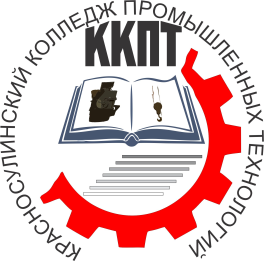 МИНИСТЕРСТВО ОБЩЕГО И ПРОФЕССИОНАЛЬНОГО ОБРАЗОВАНИЯ РОСТОВСКОЙ ОБЛАСТИГОСУДАРСТВЕННОЕ БЮДЖЕТНОЕ ПРОФЕССИОНАЛЬНОЕ ОБРАЗОВАТЕЛЬНОЕ УЧРЕЖДЕНИЕ РОСТОВСКОЙ ОБЛАСТИ«Красносулинский колледж промышленных технологий»Рассмотренона заседании Совета колледжапротокол №__от «___»_________20 _ г.УТВЕРЖДАЮДиректор ГБПОУ РО «ККПТ»___________ Г. Ю. Вакулина «___» _____________20 ___ г.